Администрация сельского поселения Сорум, информацию о деятельности Совета депутатов сельского поселения Сорум за 2020 год, по форме согласно приложению.Глава сельского поселения                                                                                М.М.МаковейИсполнитель:Заведующий  сектором организационной деятельностиадминистрации сельского поселения СорумСулимова Ирина Анатольевнател.: (34670) 36-338Приложение 2Статистический отчет о деятельности представительного органа сельского поселения Сорум  в 20120 году1. Проведено заседаний Совета депутатов поселения -  3.2. Рассмотрено вопросов всего:а) по изменению в Устав, Регламент - 3;б) по бюджету, налогам и финансам - 18;в) по социальной политике – 3.	3. Количество принятых муниципальных правовых актов всего - 35:          а) решений представительного органа - 35;          б) постановлений, распоряжений председателя представительного           органа - 0. 4. Проведено    а) заседаний постоянных депутатских комиссий (комитетов) - 4;    б) депутатских слушаний - 0;    	    в) публичных слушаний - 4.5. Рассмотрено депутатских запросов - 0.6. Заслушано отчетов должностных лиц администрации - 2.7. Рассмотрено протестов прокурора, из них удовлетворено - 0.8. Количество законодательных инициатив принятых Советом депутатов поселения, из них:	а) принято Думой района - 0;     б) принято Думой автономного округа - 0.9. Рассмотрено проектов решений Думы района - 0.10. Рассмотрено проектов законов Ханты-Мансийского автономного округа – Югры - 0.11.Заслушано информаций о выполнении ранее принятых решений – метод опроса - 32.12. Установленное число депутатов - 10.13. Избранное число депутатов - 10; 	а) в результате довыборов -0. 14. Депутатов работающих на постоянной основе - 0.15. Проведено отчетов перед избирателями - 1.16. Рассмотрено депутатами писем, обращений, заявлений. Из них решено положительно -0.17. Принято депутатами граждан по личным вопросам - 10. 18. Количество депутатов, прошедших обучение на семинарах, курсах разных уровней - 0. 19. Является Совет депутатов муниципального образования юридическим лицом - нет.20. Количество муниципальных служащих в аппаратах представительных органов местного самоуправления - 0.21. Количество ТОСов - 2.22. Наличие зарегистрированных партийных фракций - 1:	а) название фракции  - Единая Россия;	в) количество депутатов - 9.____________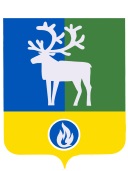 Белоярский районХанты-Мансийский автономный округ-ЮграАДМИНИСТРАЦИЯСЕЛЬСКОГО ПОСЕЛЕНИЯ СОРУМЦентральная ул., д. 34, п.Сорум, Белоярский р-он, Ханты-Мансийский автономный округ-Югра, Тюменская область, 628169Тел. (34670) 36-338, факс (34670) 36-765Е-mail: admsorum@mail.ruОКПО 79553713, ОГРН 1058603453248ИНН/КПП 8611006995/861101001Начальнику управления по местному самоуправлению администрации Белоярского районаЕ.Б.ТереховойНачальнику управления по местному самоуправлению администрации Белоярского районаЕ.Б.Тереховойот 14 января 2020 года № 02-28-20    на № 05-33-1 от 13 января 2021 года от 14 января 2020 года № 02-28-20    на № 05-33-1 от 13 января 2021 года 